 REPUBLIKA HRVATSKA
KRAPINSKO – ZAGORSKA  ŽUPANIJA 
 OPĆINA  MIHOVLJAN 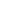 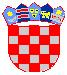 	Općinski  načelnik KLASA: URBROJ: 2140-23-2-23-1Mihovljan, 05. 01. 2023.   Na temelju članka 11. stavka 5. Zakona o pravu na pristup informacijama
(„Narodne novine“, broj 25/13, 85/15 i 69/22) i članka  59. Statuta Općina Mihovljan  („Službene glasnik Krapinsko – zagorske županije br. 5/13, 11/18, 08/20 i 08/21) Općinski   načelnik    Općine Mihovljan donosiPLANsavjetovanja s javnošću Općine  Mihovljan za 2023. godinuČlanak 1. Ovim Planom  savjetovanja s javnošću Općine  Mihovljan  za 2023. godinu (u daljnjem tekstu Plan) utvrđuje se okvirno vrijeme i  akti  koji    će  biti na  savjetovanju s  javnošću .Članak 2. Popis akata prije čijeg donošenja se planira provođenje savjetovanja s
javnošću temeljem Zakona o pravu na pristup informacijama, nositelj izrade akta,
očekivano vrijeme donošenja akta, okvirno vrijeme provedbe internetskog
savjetovanja i donositelji akta iskazani su u tabeli koja je sastavni dio ovog Plana.Članak 3. Zadužuju se Jedinstveni upravni odjeli Općine Mihovljan za provođenje savjetovanja s javnošću sukladno Zakonu o pravu na pristup informacijama, a na temelju ovog Plana.Članak 4.Ovaj Plan i tabela iz članka 2. ovog Plana bit će objavljeni na web stranici Općine Mihovljan  (www.mihovljan.hr).							Općinski  načelnik: 							Zlatko   Bartolić 											Općinski   načelnik: 											Zlatko      BartolićPLAN SAVJETOVANJA S JAVNOŠĆU u  2023. GODINI PLAN SAVJETOVANJA S JAVNOŠĆU u  2023. GODINI PLAN SAVJETOVANJA S JAVNOŠĆU u  2023. GODINI PLAN SAVJETOVANJA S JAVNOŠĆU u  2023. GODINI PLAN SAVJETOVANJA S JAVNOŠĆU u  2023. GODINI PLAN SAVJETOVANJA S JAVNOŠĆU u  2023. GODINI PLAN SAVJETOVANJA S JAVNOŠĆU u  2023. GODINI PLAN SAVJETOVANJA S JAVNOŠĆU u  2023. GODINI Redni broj Naziv akta ili dokumenta Nositelj izrade nacrta prijedloga akta Očekivano vrijeme donošenja akta Okvirno vrijeme provedbe internetskog savjetovanja Okvirno vrijeme provedbe internetskog savjetovanja Predviđeni načini provedbe savjetovanja Donositelj  akta 1.Savjetovanje za izdavanje  suglasnosti  na primjenu cjenika   za  obavljanje javne  usluge sakupljanja komunalnog otpada na području Općine  Mihovljan Jedinstveni  upravni   odjelI.tromjesečje 2023.I.tromjesečje 2023.I.tromjesečje 2023.Internet  savjetovanje Suglasnost ON /Prethodna  rasprava na OV2.Pravilnik o ocjenjivanju službenika i namještenika u JUO  Jedinstveni  upravni   odjel I.  tromjesečje 2023.        I.  tromjesečje  2023.        I.  tromjesečje  2023. Internet savjetovanje Općinsko   vijeće 3.Odluka o upravljanju grobljem Jedinstveni  upravni   odjelI. tromjesečje 2023. I. tromjesečje 2023. I. tromjesečje 2023. Internet savjetovanje Općinsko   vijeće4.Plan upravljanja imovinom  za 2023.godinu Jedinstveni  upravni   odjelI. tromjesečje 2023. I. tromjesečje 2023. I. tromjesečje 2023. Internet savjetovanje Općinsko   vijeće5.Odluka o izmjeni  Odluke   o  izvršenju  proračuna   Općine  Mihovljan  za  2023. godinuJedinstveni  upravni   odjelI. tromjesečje 2023. I. tromjesečje 2023. I. tromjesečje 2023. Internet savjetovanje Općinsko   vijeće6.Odluka o uređenju prometa na području Općine  Mihovljan  - po  potrebi    vezano  uz  postavu  određenih  usporivača  prometaJedinstveni  upravni   odjelIII. tromjesečje 2023. III. tromjesečje 2023. III. tromjesečje 2023. Internet savjetovanje Općinsko   vijeće7.Odluka o mjerama za sprječavanje nepropisnog odbacivanja otpada i mjerama za uklanjanje odbačenog otpada Jedinstveni  upravni   odjelIV. tromjesečje 2023. III. tromjesečje 2023. III. tromjesečje 2023. Internet savjetovanje Općinsko   vijeće8.Odluka o izmjenama i dopunama Odluke o nerazvrstanim cestama na području Općine  Mihovljan - Evidencije nerazvrstanih cesta) – nastavak Jedinstveni  upravni   odjelII. tromjesečje 2023. II. tromjesečje 2023. II. tromjesečje 2023. Internet savjetovanje Općinsko   vijeće9 . Proračun Općine  Mihovljan  za 2024.i projekcije za 2025. i 2026.godinu Jedinstveni  upravni   odjelIV. tromjesečje 2023. IV. tromjesečje 2023. IV. tromjesečje 2023. Internet savjetovanje Općinsko   vijeće 10. Odluka o načinu ostvarivanja prednosti pri upisu djece u Dječji vrtić Miholjček Upravno  vijeće i Jedinstveni  upravni   odjelIII. tromjesečje 2023. III. tromjesečje 2023. III. tromjesečje 2023. Internet savjetovanje Općinsko   vijeće 11. Godišnji plan razvoja sustava civilne zaštite na području za 2024. godinu Jedinstveni  upravni   odjel   IV. tromjesečje         2023. IV. tromjesečje 2023. IV. tromjesečje 2023. Internet savjetovanje Općinsko   vijeće 12. Program javnih potreba u kulturi Općine  Mihovljan za 2024.godinu Jedinstveni  upravni   odjelIV. tromjesečje 2023. IV. tromjesečje 2023. IV. tromjesečje 2023. Internet savjetovanje Općinsko   vijeće 13. Program javnih potreba u sportu Općine  Mihovljan za 2024. godinu Jedinstveni  upravni   odjelIV. tromjesečje 2023. IV. tromjesečje 2023. IV. tromjesečje 2023. Internet savjetovanje Općinsko   vijeće 14. Program građenja komunalne infrastrukture za 2024. godinu  Jedinstveni  upravni   odjelIV. tromjesečje 2023. IV. tromjesečje 2023. IV. tromjesečje 2023. Internet savjetovanje Općinsko   vijeće 15.  Program održavanja komunalne infrastrukture za 2024. godinu Jedinstveni  upravni   odjelIV. tromjesečje   2023. IV. tromjesečje 2023. Internet savjetovanje Općinsko   vijeće16. Program korištenja sredstava naknade za zadržavanje nezakonito izgrađenih zgrada u prostoru za 2024. godinu Jedinstveni  upravni   odjelIV. tromjesečje 2023. IV. tromjesečje 2023. Internet savjetovanje Općinsko   vijeće17. Program utroška šumskog doprinosa za 2024. godinu Jedinstveni  upravni   odjelIV. tromjesečje 2023. IV. tromjesečje 2023. Internet savjetovanje Općinsko   vijeće18. Izmjene i dopune  Programa građenja  komunalne infrastrukture za 2023. godinu Jedinstveni  upravni   odjelIV. tromjesečje 2023. IV. tromjesečje 2023. Internet savjetovanje Općinsko   vijeće19. Izmjene i dopune  Programa održavanja komunalne infrastrukture za 2023. godinu Jedinstveni  upravni   odjelIV. tromjesečje 2023. IV. tromjesečje 2023. Internet savjetovanje Općinsko   vijeće20. Plan upravljanja imovinom za 2024. godinu  Jedinstveni  upravni   odjelIV. tromjesečje 2023. IV. tromjesečje 2023. IV. tromjesečje 2023. Internet savjetovanje Općinsko   vijeće 22. Odluka, odnosno   program raspolaganja   poljoprivrednim  zemljištemJedinstveni  upravni   odjelIII. tromjesečje 2023. III. tromjesečje 2023. III. tromjesečje 2023. Internet savjetovanje Općinsko   vijeće 